Zał. nr  2.10 do SWZ Router UTM, szt. 1Nazwa producenta:……………………………………………………………..Typ produktu, model: …………………………………………………………Uwaga!Niniejszy dokument należy opatrzyć, pod rygorem nieważności,  kwalifikowanym podpisem elektronicznym, podpisem zaufanym lub podpisem osobistym i ZŁOŻYĆ WRAZ Z OFERTĄ. Nanoszenie jakichkolwiek zmian w treści dokumentu po opatrzeniu ww. podpisem, może skutkować naruszeniem integralności podpisu, 
a w konsekwencji odrzuceniem oferty.WRAZ Z ZAŁĄCZNIKIEM NR 2.10. do SWZ do Oferty NALEŻY RÓWNIEŻ  ZAŁĄCZYĆ:dokumenty potwierdzające wymagane parametry w oferowanych urządzeniach (np. karty katalogowe, firmowe materiały informacyjne producenta, ulotki, foldery, instrukcje użytkowania, opisy techniczne lub inne posiadane dokumenty), zawierające szczegółowe dane, które umożliwią potwierdzenie spełniania wymagań ustalonych przez Zamawiającego oraz będą podstawą dokonania oceny zgodności złożonej oferty przez Wykonawcę z wymaganiami określonymi przez Zamawiającego.   WYMAGANA FORMA:   Oświadczenia i dokumenty, o których mowa powyżej należy złożyć, w formie elektronicznej (tj. w postaci elektronicznej opatrzonej kwalifikowanym podpisem elektronicznym) lub w postaci elektronicznej opatrzonej podpisem zaufanym lub podpisem osobistym osoby upoważnionej do reprezentowania Wykonawcy, zgodnie z formą reprezentacji określoną w dokumencie rejestrowym właściwym dla formy organizacyjnej lub innym dokumencie.          PRZEDMIOTOWE ŚRODKI DOWODOWE ORAZ INNE DOKUMENTY LUB OŚWIADCZENIA, SPORZĄDZONE W JĘZYKU OBCYM PRZEKAZUJE SIĘ WRAZ Z TŁUMACZENIEM NA JĘZYK POLSKI.Nazwa komponentu Wymagane minimalne parametry techniczne komputerów Opis parametrów i warunków oferowanych* należy zaznaczyć właściwe**należy wpisać parametryWymagania ogólneDostarczony system bezpieczeństwa musi zapewniać wszystkie wymienione poniżej funkcje sieciowe i bezpieczeństwa niezależnie od dostawcy łącza. Dopuszcza się aby poszczególne elementy wchodzące w skład systemu bezpieczeństwa były zrealizowane w postaci osobnych, komercyjnych platform sprzętowych lub komercyjnych aplikacji instalowanych na platformach ogólnego przeznaczenia. W przypadku implementacji programowej dostawca musi zapewnić niezbędne platformy sprzętowe wraz z odpowiednio zabezpieczonym systemem operacyjnym.System realizujący funkcję Firewall musi dawać możliwość pracy w jednym z trzech trybów: Routera z funkcją NAT, transparentnym oraz monitorowania na porcie SPAN.W ramach dostarczonego systemu bezpieczeństwa musi być zapewniona możliwość budowy minimum 2 oddzielnych (fizycznych lub logicznych) instancji systemów w zakresie: Routingu, Firewalľa, IPSec VPN, Antywirus, IPS, Kontroli Aplikacji. Powinna istnieć możliwość dedykowania co najmniej 4 administratorów do poszczególnych instancji systemu.System musi wspierać IPv4 oraz IPv6 w zakresie:Firewall.Ochrony w warstwie aplikacji.Protokołów routingu dynamicznego.SPEŁNIA/NIE SPEŁNIA*2. Redundancja, monitoring i wykrywanie awarii 1. W przypadku systemu pełniącego funkcje: Firewall, IPSec, Kontrola Aplikacji oraz IPS — musi istnieć możliwość łączenia w klaster Active-Active lub Active-Passive. W obu trybach powinna istnieć funkcja synchronizacji sesji firewall.2. Monitoring i wykrywanie uszkodzenia elementów sprzętowych i programowych systemów zabezpieczeń oraz łączy sieciowych.3. Monitoring stanu realizowanych połączeń VPN.4. System musi umożliwiać agregację linków statyczną oraz w oparciu o protokół LACP. Powinna istnieć możliwość tworzenia interfejsów redundantnych.SPEŁNIA/NIE SPEŁNIA*3. Interfejsy, Dysk, Zasilanie:1. System realizujący funkcję Firewall musi dysponować minimum: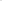 - 10 portami Gigabit Ethernet RJ-45.- 2 gniazdami SFP 1 Gbps.2. System Firewall musi posiadać wbudowany port konsoli szeregowej oraz gniazdo USB umożliwiające podłączenie modemu 3G/4G oraz instalacji oprogramowania z klucza USB.3. W ramach systemu Firewall powinna być możliwość zdefiniowania co najmniej 200 interfejsów wirtualnych - definiowanych jako VLAN'y w oparciu o standard 802. IQ.4. System musi być wyposażony w zasilanie AC.Interfejsy, Dysk, Zasilanie:**4. Parametry wydajnościowe:1. W zakresie Firewalľa obsługa nie mniej niż 1.4 mln. jednoczesnych połączeń oraz 45 tys. nowych połączeń na sekundę.2. Przepustowość Stateful Firewall: nie mniej niż 10 Gbps dla pakietów 512 B.3. Przepustowość Firewall z włączoną funkcją Kontroli Aplikacji: nie mniej niż 1.7 Gbps.4. Wydajność szyfrowania IPSec VPN nie mniej niż 6 Gbps.5. Wydajność skanowania ruchu w celu ochrony przed atakami (zarówno clientside jak i serverside w ramach modułu IPS) dla ruchu Enterprise Traffic Mix - minimum 1.4 Gbps.6.  Wydajność skanowania ruchu typu Enterprise Mix z włączonymi funkcjami: IPS, Application Control, Antywirus - minimum 900 Mbps.7. Wydajność systemu w zakresie inspekcji komunikacji szyfrowanej SSL dla ruchu http — minimum 700 Mbps.SPEŁNIA/NIE SPEŁNIA*5. Funkcje Systemu Bezpieczeństwa:W ramach dostarczonego systemu ochrony muszą być realizowane wszystkie poniższe funkcje. Mogą one być zrealizowane w postaci osobnych, komercyjnych platform sprzętowych lub programowych:1. Kontrola dostępu - zapora ogniowa klasy StatefulInspection.2. Kontrola Aplikacji.3. Poufność transmisji danych - połączenia szyfrowane IPSec VPN oraz SSL VPN.4. Ochrona przed malware — co najmniej dla protokołów SMTP, POP3, IMAP, HTTP, FTP, HTTPS.5. Ochrona przed atakami - IntrusionPrevention System.6. Kontrola stron WWW.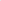 7. Kontrola zawartości poczty — Antyspam dla protokołów SMTP, POP3.8. Zarządzanie pasmem (QoS, Trafficshaping).9. Mechanizmy ochrony przed wyciekiem poufnej informacji (DLP).10. Dwu-składnikowe uwierzytelnianie z wykorzystaniem tokenów sprzętowych lub programowych. W ramach postępowania powinny zostać dostarczone co najmniej 2 tokeny sprzętowe lub programowe, które będą zastosowane do dwu-składnikowego uwierzytelnienia administratorów lub w ramach połączeń VPN typu client-to-site.11. Analiza ruchu szyfrowanego protokołem SSL także dla protokołu HTTP/2.12. Funkcja lokalnego serwera DNS ze wsparciem dla DNS over TLS (DOT) oraz DNS over HTTPS (DOH) z możliwością filtrowania zapytań DNS na lokalnym serwerze DNS jak i w ruchu przechodzącym przez systemSPEŁNIA/NIE SPEŁNIA*6. Polityki, Firewall13.2. Polityka Firewall musi uwzględniać adresy IP, użytkowników, protokoły, usługi sieciowe, aplikacje lub zbiory aplikacji, reakcje zabezpieczeń, rejestrowanie zdarzeń.14.3. System musi zapewniać translację adresów NAT: źródłowego i docelowego, translację PAT oraz:- Translację jeden do jeden oraz jeden do wielu.- Dedykowany ALG (Application Level Gateway) dlaprotokołu SIP.15. W ramach systemu musi istnieć możliwość tworzenia wydzielonych stref bezpieczeństwa np. DMZ, LAN, WAN.16. Możliwość wykorzystania w polityce bezpieczeństwa zewnętrznych repozytoriów zawierających: kategorie url, adresy IP, nazwy domenowe, hash'e złośliwych plików.17. Element systemu realizujący funkcję Firewall musi integrować się z następującymi rozwiązaniami SDN w celu dynamicznego pobierania informacji o zainstalowanych maszynach wirtualnych po to aby użyć ich przy budowaniu polityk kontroli dostępu.- Amazon Web Services (AWS). - Microsoft Azure- Google Cloud Platform (GCP).- OpenStack.- VMware NSX.SPEŁNIA/NIE SPEŁNIA*7. Połączenia VPN 1. System musi umożliwiać konfigurację połączeń typu IPSec VPN. W zakresie tej funkcji musi zapewniać:- Wsparcie dla IKE VI oraz v2.- Obsługa szyfrowania protokołem AES z kluczem 128 i 256 bitów w trybie pracy Galois/CounterMode(GCM).- Obsługa protokołu Diffie-Hellman grup 19 i 20.- Wsparcie dla Pracy w topologii Hub and Spoke oraz Mesh, w tym wsparcie dla dynamicznego zestawiania tuneli pomiędzy SPOKE w topologii HUB and SPOKE.- Tworzenie połączeń typu Site-to-Site oraz Client-to-Site.- Monitorowanie stanu tuneli VPN i stałego utrzymywania ich aktywności.- Możliwość wyboru tunelu przez protokoły: dynamicznego routingu (np. OSPF) oraz routingu statycznego.- Obsługa mechanizmów: IPSec NAT Traversal, DPD, Xauth.- Mechanizm „Split tunneling” dla połączeń Client-to-Site.2. System musi umożliwiać konfigurację połączeń typu SSL VPN. W zakresie tej funkcji musi zapewniać:- Pracę w trybie Portal gdzie dostęp do chronionych zasobów realizowany jest za pośrednictwem przeglądarki. W tym zakresie system musi zapewniać stronę komunikacyjną działającą w oparciu o HTML 5.0.- Pracę w trybie Tunnel z możliwością włączenia funkcji „Split tunneling” przy zastosowaniu dedykowanego klienta.-Producent rozwiązania musi dostarczać oprogramowanie klienckie VPN, które umożliwia realizację połączeń IPSec VPN lub SSL VPN.SPEŁNIA/NIE SPEŁNIA*8. Routing i obsługa łączy WANW zakresie routingu rozwiązanie powinno zapewniać obsługę: - Routingu statycznego. - Policy Based Routingu.- e Protokołów dynamicznego routingu w oparciu o protokoły: RIPv2, OSPF, BGP oraz PIM.SPEŁNIA/NIE SPEŁNIA*9. Funkcje SD-WAN1. System powinien umożliwiać wykorzystanie protokołów dynamicznego routingu przy konfiguracji równoważenia obciążenia do łączy WAN.2.Reguły SD-WAN powinny umożliwiać określenie aplikacji jako argumentu dla kierowania ruchu.SPEŁNIA/NIE SPEŁNIA*10. Zarządzanie pasmem1. System Firewall musi umożliwiać zarządzanie pasmem poprzez określenie: maksymalnej, gwarantowanej ilości pasma, oznaczanie DSCP oraz wskazanie priorytetu ruchu.2. Musi istnieć możliwość określania pasma dla poszczególnych aplikacji.3. System musi zapewniać możliwość zarządzania pasmem dla wybranych kategorii URL.SPEŁNIA/NIE SPEŁNIA*11. Ochrona przed malware1. Silnik antywirusowy musi umożliwiać skanowanie ruchu w obu kierunkach komunikacji dla protokołów działających na niestandardowych portach (np. FTP na porcie 2021).2. System musi umożliwiać skanowanie archiwów, w tym co najmniej: zip, RAR.3. System musi dysponować sygnaturami do ochrony urządzeń mobilnych (co najmniej dla systemu operacyjnego Android).4. System musi współpracować z dedykowaną platformą typu Sandbox lub usługą typu Sandbox realizowaną w chmurze. W ramach postępowania musi zostać dostarczona platforma typu Sandbox wraz z niezbędnymi serwisami lub licencja upoważniająca do korzystania z usługi typu Sandbox w chmurze.5. System musi umożliwiać usuwanie aktywnej zawartości plików PDF oraz Microsoft Office bez konieczności blokowania transferu całych plików.6. Możliwość wykorzystania silnika sztucznej inteligencji Al wytrenowanego przez laboratoria producenta.SPEŁNIA/NIE SPEŁNIA*12. Ochrona przed atakami1. Ochrona IPS powinna opierać się co najmniej na analizie sygnaturowej oraz na analizie anomalii w protokołach sieciowych.2. System powinien chronić przed atakami na aplikacje pracujące na niestandardowych portach.3. Baza sygnatur ataków powinna zawierać minimum 5000 wpisów i być aktualizowana automatycznie, zgodnie z harmonogramem definiowanym przez administratora.4. Administrator systemu musi mieć możliwość definiowania własnych wyjątków oraz własnych sygnatur.5. System musi zapewniać wykrywanie anomalii protokołów i ruchu sieciowego, realizując tym samym podstawową ochronę przed atakami typu DOS oraz DDoS.6. Mechanizmy ochrony dla aplikacji Web'owych na poziomie sygnaturowym (co najmniej ochrona przed: CSS, SQL Injecton, Trojany, Exploity, Roboty) oraz możliwość kontrolowania długości nagłówka, ilości parametrów URL, Cookies.7. Wykrywanie i blokowanie komunikacji C&C do sieci botnet.SPEŁNIA/NIE SPEŁNIA*13. Kontrola aplikacji1. Funkcja Kontroli Aplikacji powinna umożliwiać kontrolę ruchu na podstawie głębokiej analizy pakietów, nie bazując jedynie na wartościach portów TCP/UDP.2. Baza Kontroli Aplikacji powinna zawierać minimum 2000 sygnatur i być aktualizowana automatycznie, zgodnie z harmonogramem definiowanym przez administratora.3. Aplikacje chmurowe (co najmniej: Facebook, Google Docs, Dropbox) powinny być kontrolowane pod względem wykonywanych czynności, np.: pobieranie, wysyłanie plików.4. Baza powinna zawierać kategorie aplikacji szczególnie istotne z punktu widzenia bezpieczeństwa: proxy, P2P.5. Administrator systemu musi mieć możliwość definiowania wyjątków oraz własnych sygnatur.SPEŁNIA/NIE SPEŁNIA*14. Kontrola WWW1. Moduł kontroli WWW musi korzystać z bazy zawierającej co najmniej 40 milionów adresów URL pogrupowanych w kategorie tematyczne.2. W ramach filtra www powinny być dostępne kategorie istotne z punktu widzenia bezpieczeństwa, jak: malware (lub inne będące źródłem złośliwego oprogramowania), phishing, spam, Dynamic DNS, proxy.3. Filtr WWW musi dostarczać kategorii stron zabronionych prawem: Hazard.4. Administrator musi mieć możliwość nadpisywania kategorii oraz tworzenia wyjątków — białe/czarne listy dla adresów URL.5. Funkcja SafeSearch — przeciwdziałająca pojawieniu się niechcianych treści w wynikach wyszukiwarek takich jak: Google, oraz Yahoo.6. Administrator musi mieć możliwość definiowania komunikatów zwracanych użytkownikowi dla różnych akcji podejmowanych przez moduł filtrowania.7. W ramach systemu musi istnieć możliwość określenia, dla których kategorii url lub wskazanych url - system nie będzie dokonywał inspekcji szyfrowanej komunikacji.SPEŁNIA/NIE SPEŁNIA*15. Uwierzytelnianie użytkowników w ramach sesji1. System Firewall musi umożliwiać weryfikację tożsamości użytkowników za pomocą:- Haseł statycznych i definicji użytkowników przechowywanych w lokalnej bazie systemu.- Haseł statycznych i definicji użytkowników przechowywanych w bazach zgodnych z LDAP.- Haseł dynamicznych (RADIUS, RSA SecurlD) w oparciu o zewnętrzne bazy danych.2. Musi istnieć możliwość zastosowania w tym procesie uwierzytelniania dwu-składnikowego.3. Rozwiązanie powinno umożliwiać budowę architektury uwierzytelniania typu Single Sign On przy integracji ze środowiskiem Active Directory oraz zastosowanie innych mechanizmów: RADIUS lub API.4. Uwierzytelnianie w oparciu o protokół SAML w politykach bezpieczeństwa systemu dotyczących ruchu HTTP.SPEŁNIA/NIE SPEŁNIA*16. Zarządzanie1. Elementy systemu bezpieczeństwa muszą mieć możliwość zarządzania lokalnego z wykorzystaniem protokołów: HTTPS oraz SSH, jak i powinny mieć możliwość współpracy z dedykowanymi platformami centralnego zarządzania i monitorowania.2. Komunikacja systemów zabezpieczeń z platformami centralnego zarządzania musi być realizowana z wykorzystaniem szyfrowanych protokołów.3. Powinna istnieć możliwość włączenia mechanizmów uwierzytelniania dwu-składnikowego dla dostępu administracyjnego.4. System musi współpracować z rozwiązaniami monitorowania poprzez protokoły SNMP w wersjach 2c, 3 oraz umożliwiać przekazywanie statystyk ruchu za pomocą protokołów netflow lub sflow.5. System musi mieć możliwość zarządzania przez systemy firm trzecich poprzez API, do którego producent udostępnia dokumentację.6. Element systemu pełniący funkcję Firewal musi posiadać wbudowane narzędzia diagnostyczne, przynajmniej: ping, traceroute, podglądu pakietów, monitorowanie procesowania sesji oraz stanu sesji firewall.Element systemu realizujący funkcję firewall musi umożliwiać wykonanie szeregu zmian przez administratora w CLI lub GUI, które nie zostaną zaimplementowane zanim nie zostaną zatwierdzone.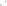 SPEŁNIA/NIE SPEŁNIA*17. Logowanie1. Elementy systemu bezpieczeństwa muszą realizować logowanie do aplikacji (logowania i raportowania) udostępnianej w chmurze, lub w ramach postępowania musi zostać dostarczony komercyjny system logowania i raportowania w postaci odpowiednio zabezpieczonej, komercyjnej platformy sprzętowej lub programowej.2. W ramach logowania system pełniący funkcję Firewall musi zapewniać przekazywanie danych o zaakceptowanym ruchu, ruchu blokowanym, aktywności administratorów, zużyciu zasobów oraz stanie pracy systemu. Musi być zapewniona możliwość jednoczesnego wysyłania logów do wielu serwerów logowania.3. Logowanie musi obejmować zdarzenia dotyczące wszystkich modułów sieciowych i bezpieczeństwa oferowanego systemu.Musi istnieć możliwość logowania do serwera SYSLOG.SPEŁNIA/NIE SPEŁNIA*18.CertyfikatyPoszczególne elementy oferowanego systemu bezpieczeństwa powinny posiadać następujące certyfikacje: ICSA lub EAL4 dla funkcji Firewall.SPEŁNIA/NIE SPEŁNIA*19. Serwisy i licencjeW ramach postępowania powinny zostać dostarczone licencje upoważniające do korzystania z aktualnych baz funkcji ochronnych producenta i serwisów. Powinny one obejmować:a) Kontrola Aplikacji, IPS, Antywirus (z uwzględnieniem sygnatur do ochrony urządzeń mobilnych co najmniej dla systemu operacyjnego Android), Analiza typu Sandbox, Antyspam, Web Filtering, bazy reputacyjne adresów IP/domen na okres 12 miesięcy.SPEŁNIA/NIE SPEŁNIA*20. GwarancjaGwarancja: System musi być objęty serwisem gwarancyjnym producenta przez okres 12 miesięcy, polegającym na naprawie lub wymianie urządzenia w przypadku jego wadliwości. SPEŁNIA/NIE SPEŁNIA*21. Wsparcie Wsparcie: W ramachserwisu gwarancyjnego producent musi zapewniać dostęp do aktualizacji oprogramowania oraz wsparcie techniczne w trybie 24x7.SPEŁNIA/NIE SPEŁNIA*22. Rozszerzone wsparcie serwisowe AHB/SOSCertyfikat ISO 9001 podmiotu serwisującego.SPEŁNIA/NIE SPEŁNIA*23. Opisy do wymagań ogólnychOferent winien przedłożyć oświadczenie producenta lub autoryzowanego dystrybutora producenta na terenie Polski, iż oferent posiada autoryzację producenta w zakresie sprzedaży oferowanych rozwiązań.SPEŁNIA/NIE SPEŁNIA*